Калужская областьАдминистрация муниципального района«Город Людиново и Людиновский район»П О С Т А Н О В Л Е Н И Еот 01.03.2019                                                                                                № 252О порядке создания, хранения, использования и восполнения резервов материальных ресурсов для ликвидации чрезвычайных ситуаций на территории муниципального района В соответствии с Федеральными законами от 21.12.1994 № 68-ФЗ «О защите населения и территорий от чрезвычайных ситуаций природного и техногенного характера», от 06.10.2003 № 131-ФЗ «Об общих принципах организации местного самоуправления в Российской Федерации», Законом Калужской области от 22.12.1997 № 21-ОЗ «О защите населения и территории Калужской области от чрезвычайных ситуаций природного и техногенного характера», постановлением Правительства Российской Федерации от 10.11.1996 № 1340 «О Порядке создания и использования резервов материальных ресурсов для ликвидации чрезвычайных ситуаций природного и техногенного характера», постановлением правительства Калужской области от 24.10.2011 № 577 «О порядке создания и использования резерва материальных ресурсов для ликвидации чрезвычайных ситуаций природного и техногенного характера на территории Калужской области» в целях создания на территории муниципального района резерва материальных ресурсов для ликвидации чрезвычайных ситуаций администрация муниципального района ПОСТАНОВЛЯЕТ:1. Утвердить Порядок создания, хранения, использования и восполнения резерва материальных ресурсов для ликвидации чрезвычайных ситуаций природного и техногенного характера на территории муниципального района (Приложение № 1);2. Утвердить Номенклатуру и объём резерва материальных ресурсов для ликвидации чрезвычайных ситуаций на территории муниципального района (Приложение № 2);3. Утвердить План размещения резервов материальных ресурсов для ликвидации чрезвычайных ситуаций на территории муниципального района (Приложение № 3);4. Назначить ответственным за создание резервов материальных ресурсов, порядок выпуска и возмещения ресурсов, учета и контроля, их хранения и использования начальника отдела по ГО и ЧС, мобилизационной работе администрации муниципального района;5. Начальнику отдела по ГО и ЧС, мобилизационной работе администрации муниципального района: 5.1 Совместно с начальником отдела экономического планирования и инвестиций организовать работу по определению, созданию, хранению, использованию и восполнению резервов материальных ресурсов муниципального района для ликвидации чрезвычайных ситуаций по номенклатурам:продовольствие и пищевое сырье,вещевое имущество,товары первой необходимости,строительные материалы и средства малой механизации,горюче-смазочные материалы,5.2 Ежегодно уточнять данные о наличии резервов материальных ресурсов для ликвидации чрезвычайных ситуаций на территории муниципального района и до 20 числа последнего месяца года представлять полученные сведения в Главное управление МЧС России по Калужской области.6. Отделу финансов администрации муниципального района обеспечить финансирование мероприятий по созданию, хранению, использованию и восполнению резерва материальных ресурсов для ликвидации чрезвычайных ситуаций на территории муниципального района из средств бюджета муниципального района.7. Рекомендовать руководителям предприятий, организаций и учреждений:7.1 Создать резервы материальных ресурсов для ликвидации чрезвычайных ситуаций в соответствии с номенклатурой и объемами, рекомендованными Главным управлением МЧС России по Калужской области.7.2 При создании резервов материальных ресурсов руководствоваться Порядком создания, хранения, использования и восполнения резервов материальных ресурсов  для ликвидации чрезвычайных ситуаций на территории муниципального района утвержденным настоящим постановлением.7.3 Ежегодно представлять в отдел по ГО и ЧС, мобилизационной работе администрации муниципального района сведения о наличии резервов материальных ресурсов для ликвидации чрезвычайных ситуаций.8.Считать утратившим силу постановление администрации муниципального района от 04.12.2015 № 1154 «О порядке создания, хранения, использования и восполнения резервов материальных ресурсов для ликвидации чрезвычайных ситуаций на территории  муниципального района».9. Настоящее постановление администрации вступает в силу с момента подписания.10. Контроль за исполнением данного постановления оставляю за собой.Глава администрации 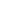 муниципального района                          Д.М. АганичевПриложение № 1к постановлению администрациимуниципального районаот 01.03.2019 № 252ПОРЯДОКсоздания, хранения, использования и восполнения резерва материальных ресурсов  для ликвидации чрезвычайных ситуаций природного и техногенного характера на территории муниципального района 1. ОБЩИЕ ПОЛОЖЕНИЯ1.1. Настоящий Порядок разработан в соответствии с Федеральным Законом от 21.12.1994 № 68-ФЗ «О защите населения и территории от чрезвычайных ситуаций природного и техногенного характера», от 06.10.2003 № 131-ФЗ «Об общих принципах организации местного самоуправления в Российской Федерации», постановлением Правительства Российской Федерации от 10.11.1996 № 1340 «О порядке создания и использования резервов материальных ресурсов для ликвидации чрезвычайных ситуаций природного и техногенного характера» и Законом Калужской области от 22.12.1997 № 21- ОЗ «О защите населения и территории Калужской области от чрезвычайных ситуаций природного и техногенного характера» постановлением Правительства Калужской области от 24.10.2011 № 577 «О порядке создания и использования резерва материальных ресурсов для ликвидации чрезвычайных ситуаций природного и техногенного характера на территории Калужской области» и определяет основные принципы создания, хранения, использования и восполнения резерва материальных ресурсов для ликвидации чрезвычайных ситуаций в муниципальном районе (далее-Резерв).1.2. Резерв материальных ресурсов для ликвидации чрезвычайных ситуаций (далее – ЧС) создается заблаговременно в целях экстренного привлечения необходимых средств в случае угрозы возникновения и/или возникновения ЧС в муниципальном районе  и для организации пунктов временного размещения пострадавшего населения, пунктов питания, оснащения аварийно-спасательных формирований и аврийно-спасательных служб при проведении аварийно-спасательных и других неотложных работ.Резерв может использоваться на иные цели, не связанные с ликвидацией ЧС, только на основании решения, принятого администрацией муниципального района.1.3. Резерв включает продовольствие, вещевое имущество, предметы первой необходимости, строительные материалы, нефтепродукты, лекарственные средства, медицинские изделия, средства индивидуальной защиты и другие материальные ресурсы.2. ПОРЯДОК СОЗДАНИЯ, ХРАНЕНИЯ, ИСПОЛЬЗОВАНИЯ И ВОСПОЛНЕНИЯ РЕЗЕРВОВ МАТЕРИАЛЬНЫХ РЕСУРСОВ2.1. Определение номенклатуры и объемов ресурсов Резерва для ликвидации ЧС, а также контроль за созданием, хранением, использованием и восполнением указанного Резерва осуществляется администрацией муниципального района за счет средств бюджета муниципального района, а также за счет внебюджетных источников.2.2. Приобретение материальных ресурсов в резервы осуществляется в соответствии с Федеральным законом от 05.04.2013 № 44-ФЗ «О контрактной системе в сфере закупок товаров, работ, услуг для обеспечения государственных и муниципальных нужд». Для приобретения части резервов материальных ресурсов проводится предварительный отбор участников закупки. По результатам предварительного отбора составляется перечень поставщиков, подрядчиков, исполнителей в целях последующего осуществления закупок у них товаров, работ, услуг путем проведения запроса котировок.2.3. Резервы материальных ресурсов для ликвидации ЧС, независимо от места их размещения, являются собственностью администрации муниципального района, на средства которой они созданы (приобретены). Номенклатура и объемы материальных ресурсов Резерва утверждаются администрацией и устанавливаются исходя из прогнозируемых видов и масштабов чрезвычайных ситуаций, предполагаемого объема работ по их ликвидации, а также максимально возможного использования имеющихся сил и средств для ликвидации чрезвычайных ситуаций.2.4. Резервы материальных ресурсов размещаются и хранятся на складских площадях предприятий и организаций у которых были они были приобретены. Резервы по медикаментам и медицинскому имуществу – в ГБУЗ КО «ЦРБ Людиновского района» (по согласованию).Резервы материальных ресурсов для ликвидации ЧС размещаются как на объектах, специально предназначенных для их хранения и обслуживания, так и на базах и складах промышленных, транспортных, сельскохозяйственных, снабженческо-сбытовых, торгово-посреднических и иных предприятий и организаций, независимо от их форм собственности, и где гарантирована их безусловная сохранность и откуда возможна их оперативная доставка в зоны чрезвычайных ситуаций.2.5. Отдел по ГО и ЧС, мобилизационной работе администрации муниципального района:Разрабатывает предложения по номенклатуре и объемам материальных ресурсов резерва, исходя из среднемноголетних данных по возникновению возможных и периодических ЧС, климатических и географических особенностей региона, особенностей многонациональной культуры, традиционных способов ведения хозяйства и уклада жизни населения района;Представляет на очередной год бюджетные заявки для закупки материальных ресурсов в Резерв;Определяет размеры расходов по хранению и содержанию материальных ресурсов в Резерве;Определяет места хранения материальных ресурсов отвечающие требованиям по условиям хранения и обеспечивающие возможность доставки в зоны ЧС;В установленном порядке осуществляют отбор поставщиков материальных ресурсов в Резерв;Заключает в объеме выделенных ассигнований договоры на поставку материальных ресурсов Резерв, а также на ответственное хранение и содержание Резерва;Организует хранение, освежение, замену, обслуживание и выпуск материальных ресурсов, находящихся в Резерве;Организует доставку материальных ресурсов Резерва потребителям в районы ЧС;Ведут учет и отчетность по операциям с материальными ресурсами Резерва;Обеспечивает поддержание Резерва в постоянной готовности к использованию;Осуществляет контроль за наличием, качественным состоянием, соблюдением условий хранения и выполнением мероприятий по содержанию материальных ресурсов, находящихся на хранении в Резерве;Подготавливает проекты правовых актов по вопросам закладки, хранения, учета, обслуживания, освежения, замены, реализации, списания и выдачи материальных ресурсов Резерва;Создание, хранение и восполнение Резерва осуществляется за счет средств бюджета муниципального района, а также за счет внебюджетных источников.2.6. Резервы материальных ресурсов для ликвидации ЧС используются для:проведения аварийно-спасательных и других неотложных работ по устранению непосредственной опасности для жизни и здоровья людей на объектах жилищно-коммунального хозяйства, социальной сферы и других объектах;развертывания и содержания временных пунктов проживания и питания пострадавших;оказания единовременной материальной помощи населению;других первоочередных мероприятий, связанных с обеспечением жизнедеятельности пострадавшего населения.Использование Резерва материальных ресурсов для ликвидации ЧС осуществляется на основании решения администрации муниципального района.При возникновении межмуниципальной ЧС используются резервы материальных ресурсов пострадавших муниципальных районов, а при их недостаточности представляется заявка с необходимыми обоснованиями в администрацию области;2.7. Материальные ресурсы, входящие в состав Резерва, независимо от места их размещения, являются собственностью юридического лица, на чьи средства они созданы;2.8. Приобретение материальных ресурсов в Резерв осуществляется в соответствии с Федеральным законом от 05.04.2013 № 44-ФЗ «О контрактной системе в сфере закупок товаров, работ, услуг для обеспечения государственных и муниципальных  нужд»;2.9. Резервы материальных ресурсов для ликвидации ЧС могут использоваться на иные цели, не связанные с ликвидацией ЧС, только на основании решения администрации муниципального района. При этом необходимо принять меры по восполнению резервов материальных ресурсов в кратчайшие сроки.2.10. Восполнение резервов материальных ресурсов, израсходованных при ликвидации ЧС, осуществляется за счет собственных средств организаций в интересах которых использовались материальные средства резерва и средств бюджета муниципального образования или за счет иных средств по решению соответствующих органов.2.11. Функции по созданию, размещению, хранению и восполнению Резерва возлагаются на:по продовольствию, вещевому имуществу и товарам первой необходимости, строительным материалам, нефтепродуктам и другим материальным ресурсам – отдел ГО и ЧС, мобилизационной работы администрации;по медикаментам и медицинскому имуществу – на ГБУЗ КО «ЦРБ Людиновского района» (по согласованию).2.12. Выпуск материальных ресурсов из Резерва осуществляется по решению КЧС и ПБ и оформлением распоряжения администрации муниципального района. В решении должны быть указаны номенклатура, количество выпускаемого резерва, а также указан порядок восполнения резерва.2.13. В случае возникновения на территории муниципального района ЧС техногенного характера расходы по выпуску материальных ресурсов из Резерва возмещаются за счет средств и имущества хозяйствующего субъекта, виновного в возникновении ЧС.2.14. Отчетные документы, подтверждающие использование Резерва, предоставляются в течение 30 дней после выпуска Резерва.2.15. Для ликвидации ЧС и обеспечения жизнедеятельности пострадавшего населения, администрация муниципального района может использовать находящиеся на территории района объектовые резервы материальных ресурсов по согласованию с органами, их создавшими.2.16. Восполнение резерва материальных ресурсов, израсходованных при ликвидации ЧС, осуществляется за счет средств бюджета муниципального района, средств организаций, в интересах которых использовались материальные средства Резерва и внебюджетных источников.3. ФИНАНСИРОВАНИЕ РЕЗЕРВОВ3.1. Финансирование расходов по созданию, хранению, использованию и восполнению резервов материальных ресурсов для ликвидации ЧС осуществляется за счет средств бюджета муниципального образования.3.2. Объем финансовых средств, необходимых на приобретение продукции резервов материальных ресурсов для ликвидации ЧС, определяется с учетом возможного изменения рыночных цен на материальные ресурсы, а также расходов, связанных с формированием, размещением, хранением и восполнением Резерва. 3.3. Бюджетная заявка для создания материальных ресурсов резервов на планируемый год производится заказчиками в ценах, действующих на 1 июня текущего года, и представляется в соответствующий орган до 15 июня.4. ПОРЯДОК УЧЕТА И КОНТРОЛЯ4.1. Организацию учета и контроля за созданием, хранением, использованием и восполнением резервов материальных ресурсов для ликвидации ЧС осуществляют должностные лица, назначенные распоряжением главы администрации муниципального района. 4.2. Предприятия, учреждения и организации, на складских площадях которых хранятся резервы материальных ресурсов для ликвидации ЧС, ведут количественный и качественный учет наличия и состояния материальных средств резервов в установленном порядке.4.3. Отчетность о наличии и использовании резервов материальных ресурсов для ликвидации ЧС ведется в соответствии с установленным порядком.Приложение № 2к постановлению администрациимуниципального районаот 01.03.2019 № 253Номенклатураи объём резерва материальных ресурсов для ликвидации чрезвычайных ситуаций природного и техногенного характера на территории муниципального района                                                                                                   Приложение № 3к постановлению администрациимуниципального районаот 	01.03.2019		№  252План размещениярезервов материальных ресурсов для ликвидации чрезвычайных ситуаций  на территории муниципального районаПриложение № 4Номенклатураи объём резерва материальных ресурсов для ликвидации чрезвычайных ситуаций природного и техногенного характера на территории муниципального района№ п/пНаименование материальных ресурсовЕдиница измеренияКоличество1. Продовольствие (из расчета снабжения 50 чел. на 7 суток)1. Продовольствие (из расчета снабжения 50 чел. на 7 суток)1. Продовольствие (из расчета снабжения 50 чел. на 7 суток)1. Продовольствие (из расчета снабжения 50 чел. на 7 суток)1Крупыкг142Макаронные изделиякг143Консервы мясныекг5,54Консервы рыбныекг355Консервы молочныекг8,756Жирыкг217Сахаркг26,38Солькг79Чайкг0,72. Вещевое имущество и ресурсы жизнеобеспечения2. Вещевое имущество и ресурсы жизнеобеспечения2. Вещевое имущество и ресурсы жизнеобеспечения2. Вещевое имущество и ресурсы жизнеобеспечения1Верхняя одежда (по сезону)шт.502Обувь (по сезону)шт.503Одеялашт.504Матрасышт.505Подушкишт.506Постельные принадлежности (наволочка, простыня)компл.507Посуда (миски, кружки, ложки)компл.508Мыло и моющее средствакг8,23. Строительные материалы3. Строительные материалы3. Строительные материалы3. Строительные материалы1Пиломатериалыкуб.м202Цементт0,53Рубероидкв.м10/1004Шиферкв.м3005Стеклокв.м506Гвоздит0,17Скобы строительныет0,058Проволока крепежнаят0,14. Медикаменты и медицинское имущество4. Медикаменты и медицинское имущество4. Медикаменты и медицинское имущество4. Медикаменты и медицинское имущество1Неснижаемый запас имущества и медикаментовкомпл.15. Горюче-смазочные материалы5. Горюче-смазочные материалы5. Горюче-смазочные материалы5. Горюче-смазочные материалы1Автомобильный бензин АИ-95т0,52Дизельное топливот1,03Масла и смазкит0,16. Инженерно-технические средства и другое имущество6. Инженерно-технические средства и другое имущество6. Инженерно-технические средства и другое имущество6. Инженерно-технические средства и другое имущество1Резервные источники электроэнергиишт.52Сварочные аппаратышт33Бензопилышт.14Фонари осветительныешт.55Ручные мегафоншт.26Переносные радиостанции компл.48Палаткишт.5№ п/пНаименованиеМесто хранения1Продовольственное и пищевое сырьеОрганизации, независимо от форм собственности2Вещевое имуществоОрганизации, независимо от форм собственности3Товары первой необходимостиОрганизации, независимо от форм собственности4Строительные материалыОрганизации, независимо от форм собственности5Горюче-смазочные материалыОрганизации, независимо от форм собственности№ п/пНаименование материальных ресурсовЕдиница измеренияКол-воОтветств. за хранение, место1. Продовольствие (из расчета снабжения 50 чел. на 7 суток)1. Продовольствие (из расчета снабжения 50 чел. на 7 суток)1. Продовольствие (из расчета снабжения 50 чел. на 7 суток)1. Продовольствие (из расчета снабжения 50 чел. на 7 суток)1Крупыкг142Макаронные изделиякг143Консервы мясныекг5,54Консервы рыбныекг355Консервы молочныекг8,756Жирыкг217Сахаркг26,38Солькг79Чайкг0,72. Вещевое имущество и ресурсы жизнеобеспечения2. Вещевое имущество и ресурсы жизнеобеспечения2. Вещевое имущество и ресурсы жизнеобеспечения2. Вещевое имущество и ресурсы жизнеобеспечения1Верхняя одежда (по сезону)шт.502Обувь (по сезону)шт.503Одеялашт.504Матрасышт.505Подушкишт.506Постельные принадлежности (наволочка, простыня)компл.507Посуда (миски, кружки, ложки)компл.508Мыло и моющее средствакг8,23. Строительные материалы3. Строительные материалы3. Строительные материалы3. Строительные материалы1Пиломатериалыкуб.м202Цементт0,53Рубероидкв.м10/1004Шиферкв.м3005Стеклокв.м506Гвоздит0,17Скобы строительныет0,058Проволока крепежнаят0,14. Медикаменты и медицинское имущество4. Медикаменты и медицинское имущество4. Медикаменты и медицинское имущество4. Медикаменты и медицинское имущество1Неснижаемый запас имущества и медикаментовкомпл.15. Горюче-смазочные материалы5. Горюче-смазочные материалы5. Горюче-смазочные материалы5. Горюче-смазочные материалы1Автомобильный бензин АИ-95т0,52Дизельное топливот1,03Масла и смазкит0,16. Инженерно-технические средства и другое имущество6. Инженерно-технические средства и другое имущество6. Инженерно-технические средства и другое имущество6. Инженерно-технические средства и другое имущество1Резервные источники электроэнергиишт.52Сварочные аппаратышт33Бензопилышт.14Фонари осветительныешт.55Ручные мегафоншт.26Переносные радиостанции компл.48Палаткишт.5